Az energia útja a természetben(Az energia szót az alábbiakban csak egy E betű jelöli)Az E-betűk elé mindenhova írjátok be az energia fajtáját!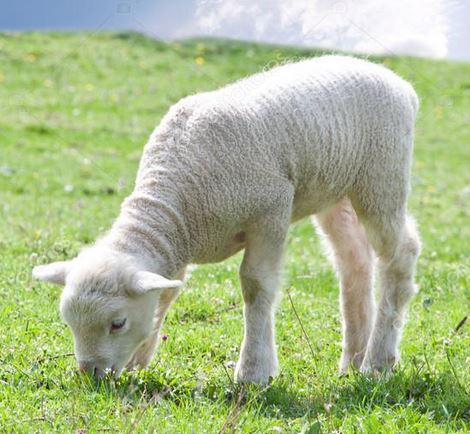 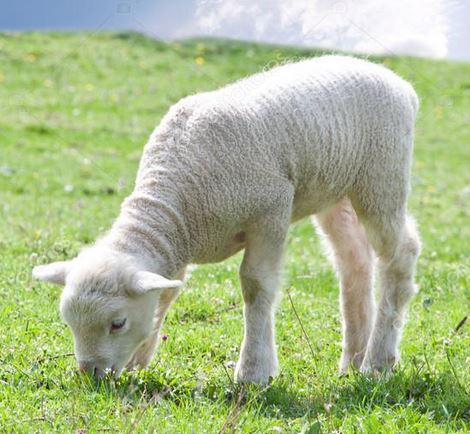 Az energia útja a természetben(Az energia szót az alábbiakban csak egy E betű jelöli)Az E-betűk elé mindenhova írjátok be az energia fajtáját!